Технологическая карта урока информатики в 9 классе учителя информатики Бадяевой Марины ВикторовныМуниципального бюджетного общеобразовательного учреждения города Иркутска средней общеобразовательной школы №43 имени главного маршала авиации А.Е. ГоловановаПредметИнформатикаКласс9Тип урокаОткрытие новых знаний. Дистанционный урокТемаЭлектронные  таблицыЦельОзнакомить учащихся с назначением и основными возможностями табличного процессора MS EXCEL, понятием «электронная таблица» (ячейка, строка, столбец, система адресации т. д.)Основные термины и понятияИнтерфейс программы. Основные элементы интерфейса. Понятие электронной таблицы, ячейки, строки, столбца, система адресации. Движение по табличному полю. Ввод данных. Типы данных. Редактирование содержимого ячейки.Используемые на уроке средства ИКТПК учителя; ПК, телефон или планшет учащихсяПО: MS EXCEL,  MS TEAMSЭлектронные приложенияПрезентация, разработанная учителем (все изображения из авторской презентации Босовой Л.Л.  «Электронные  таблицы» https://www.lbz.ru/metodist/authors/informatika/3/eor9.php)Файл Практика_1 (загружен на урок в MS TEAMS)  https://clck.ru/edgfG, для работы с Электронной таблицейСсылка на Презентацию: https://disk.yandex.ru/i/WbfOyS3ApYA8MwСсылка на Практику: https://disk.yandex.ru/i/nJV0SG_QiMVQmQУМКУчебник «Информатика 9 класс»  Босова Л.Л., Босова А.Ю.Методическое пособие Босова Л.Л.Формы работыФронтальная, индивидуальнаяПланируемые образовательные результатыПредметные УУД – наличие представлений об интерфейсе электронных таблиц, о типах данных, обрабатываемых в электронных таблицах.Метапредметные УУД – общеучебные и общекультурные навыки работы с информацией; навыки анализа пользовательского интерфейса используемого программного средства; навыки определения условий и возможностей применения программного средства для решения типовых задач; навыки выявления общего и отличия в разных программных продуктах, предназначенных для решения одного класса задач;Личностные УУД – представление о сферах применения электронных таблиц в различных сферах деятельности человека.№Этапы урокаДеятельность учителяДеятельность учащихсяЭОРОрганизационный моментПодключается к уроку в программе  MS TEAMS, загружает презентацию. Приветствует учащихся, отмечает отсутствующих.Проверяет видно ли презентацию, работу звука.Создает позитивный настрой на урокПодключаются к уроку в программе  MS TEAMS, через календарь по расписанию. Проверяют наличие принадлежностей.Проверяют звук, наличие презентации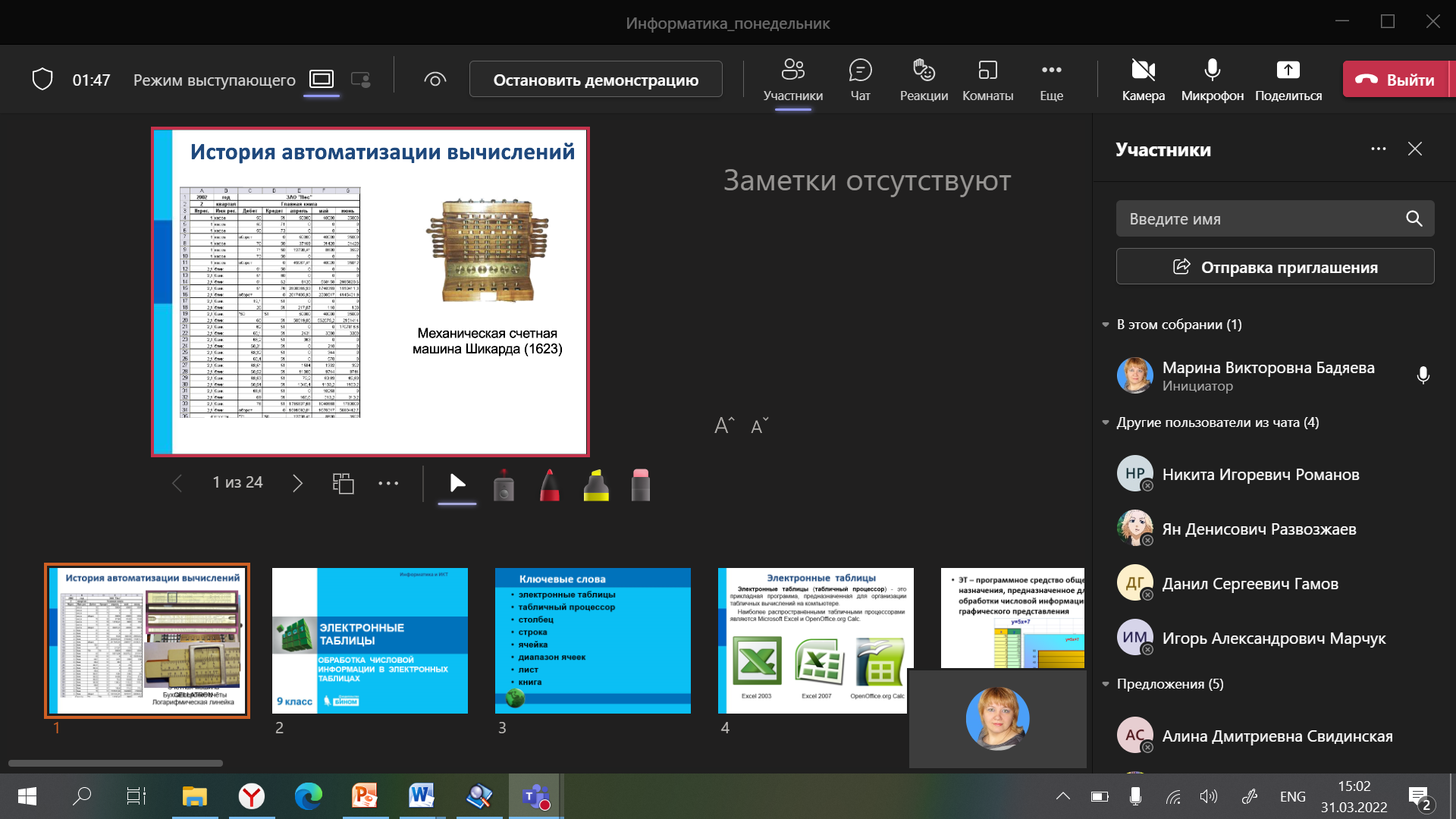 №Этапы урокаДеятельность учителяДеятельность учащихсяЭОРАктуализация знанийМотивацияФормулирование  темы и целей через повторениеЛюди с древних времен пытались облегчить себе труд, придумывая разные устройства, инструменты и приспособления. И конечно хотели автоматизировать вычисления. Лень-двигатель прогресса.Человек придумал не мало устройств для автоматизации вычислений. Слева на слайде вы видите современный инструмент для вычислений на ПК – электронную таблицуОпределение темы урока в сотрудничестве с учащимися- Назовите цели урока:Направить учащихся на самостоятельное определение целей и задач урок.Актуализация имеющихся знаний обучающихся по теме.Смотрят слайды презентацииОпределение темы и целей урока в сотрудничестве с одноклассниками и учителем. Слайд 1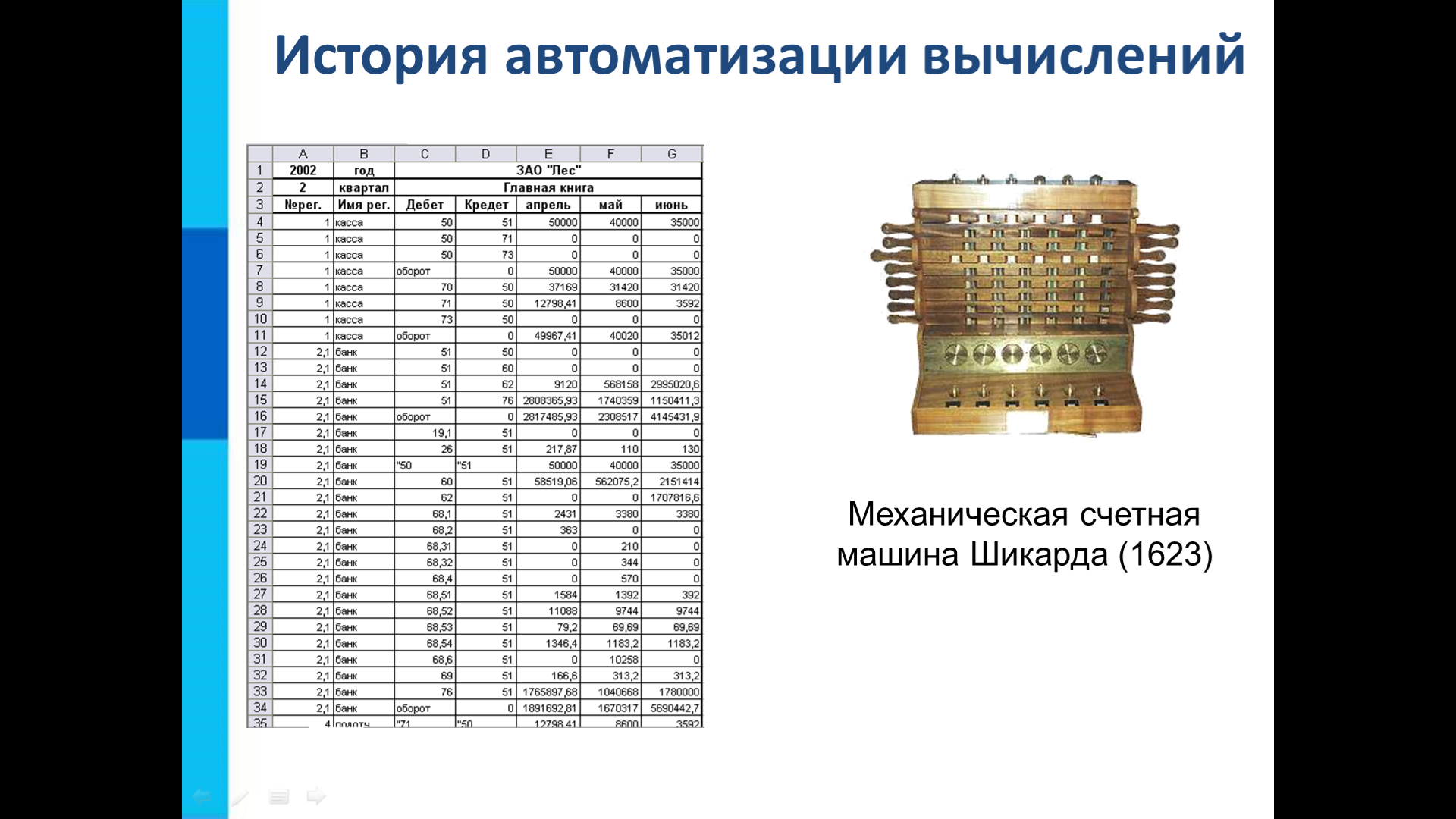 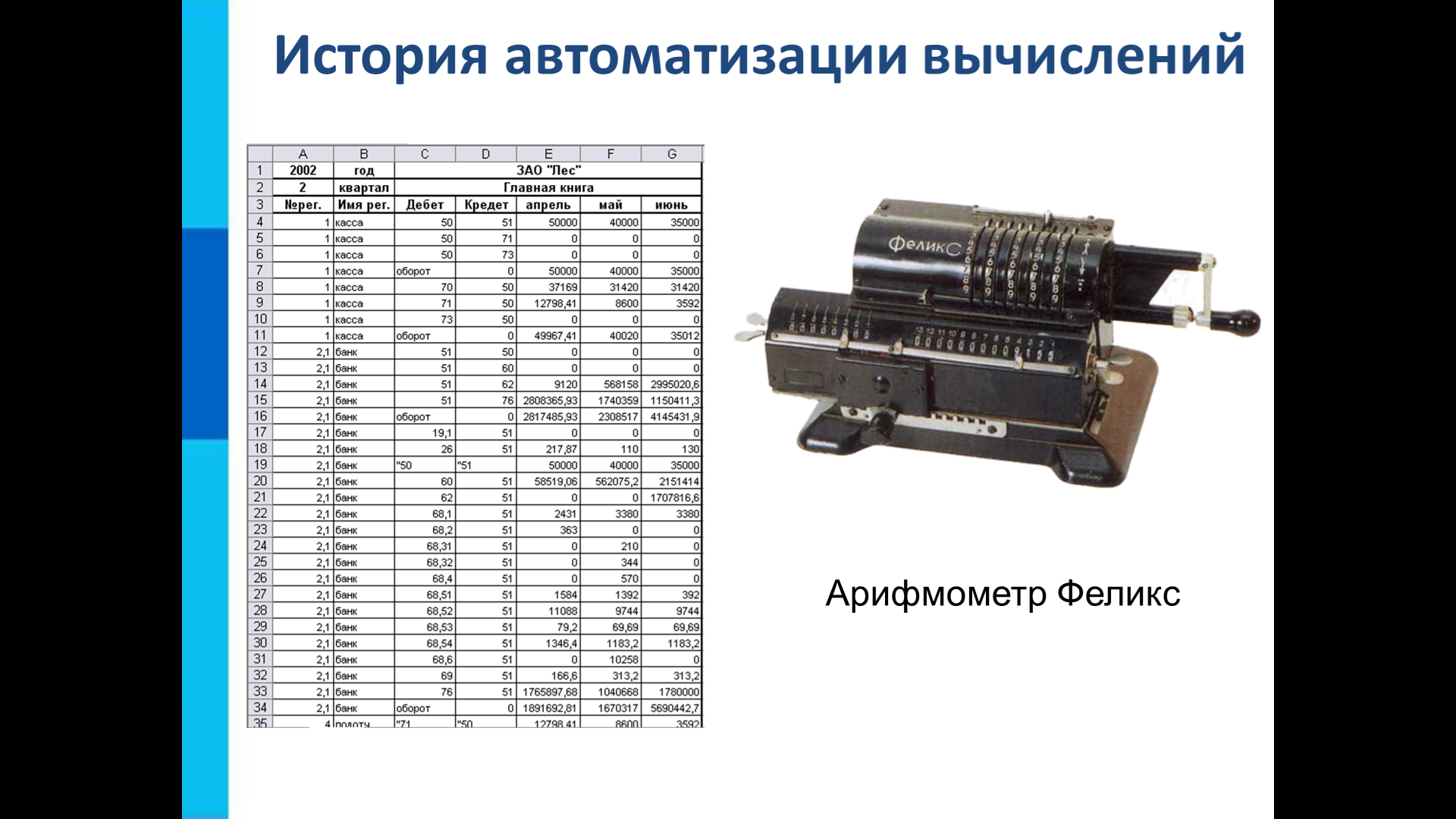 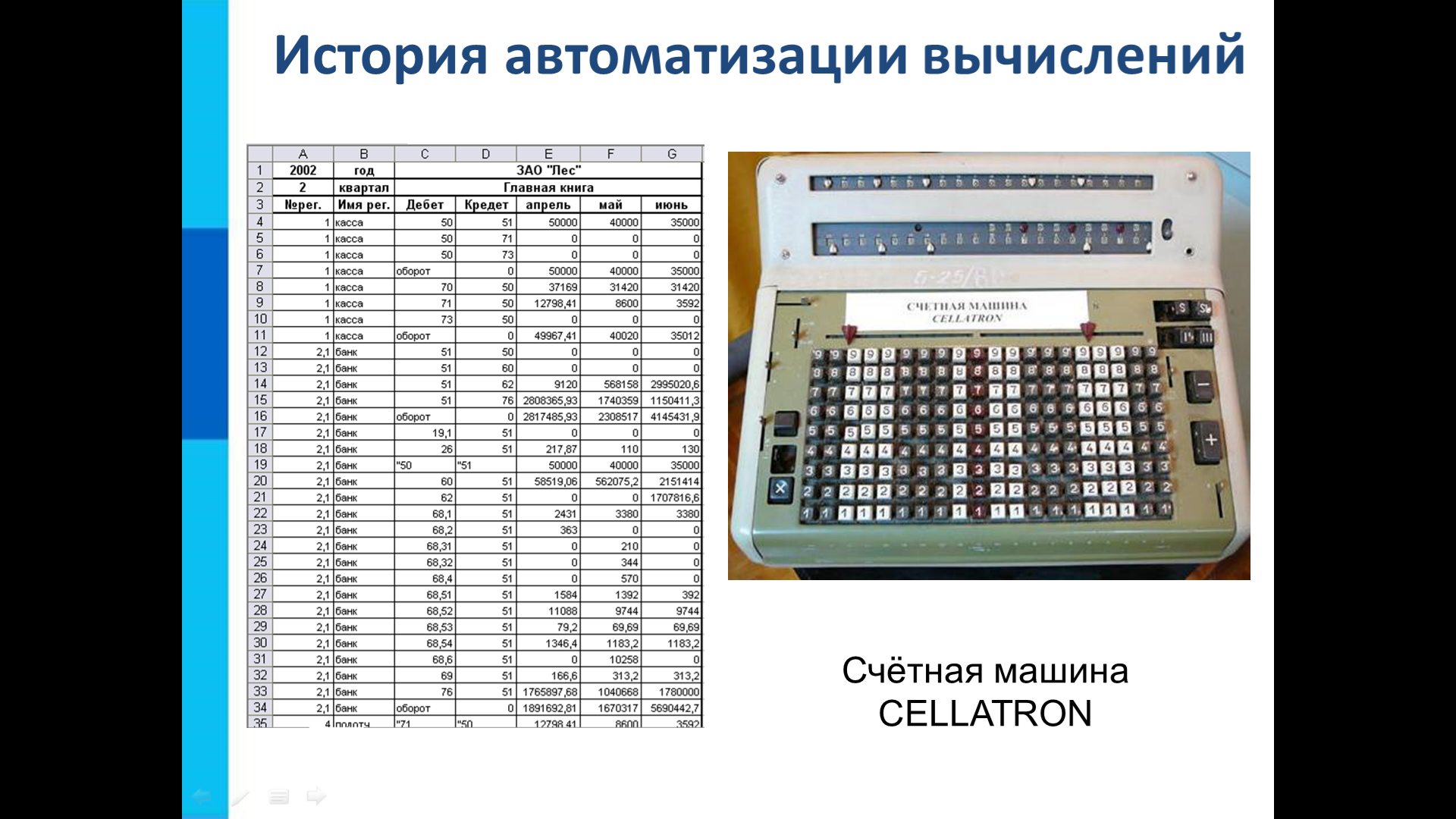 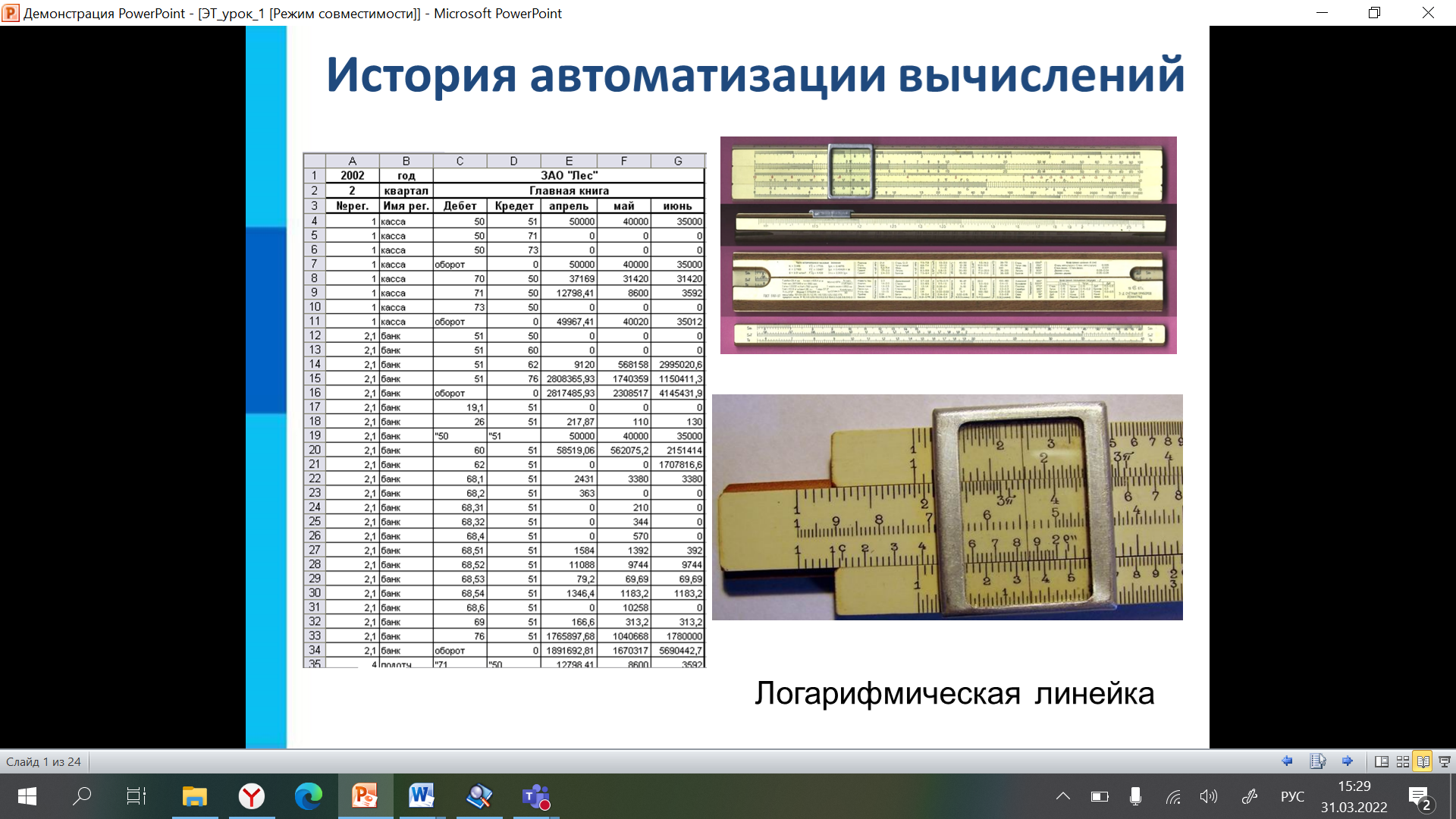 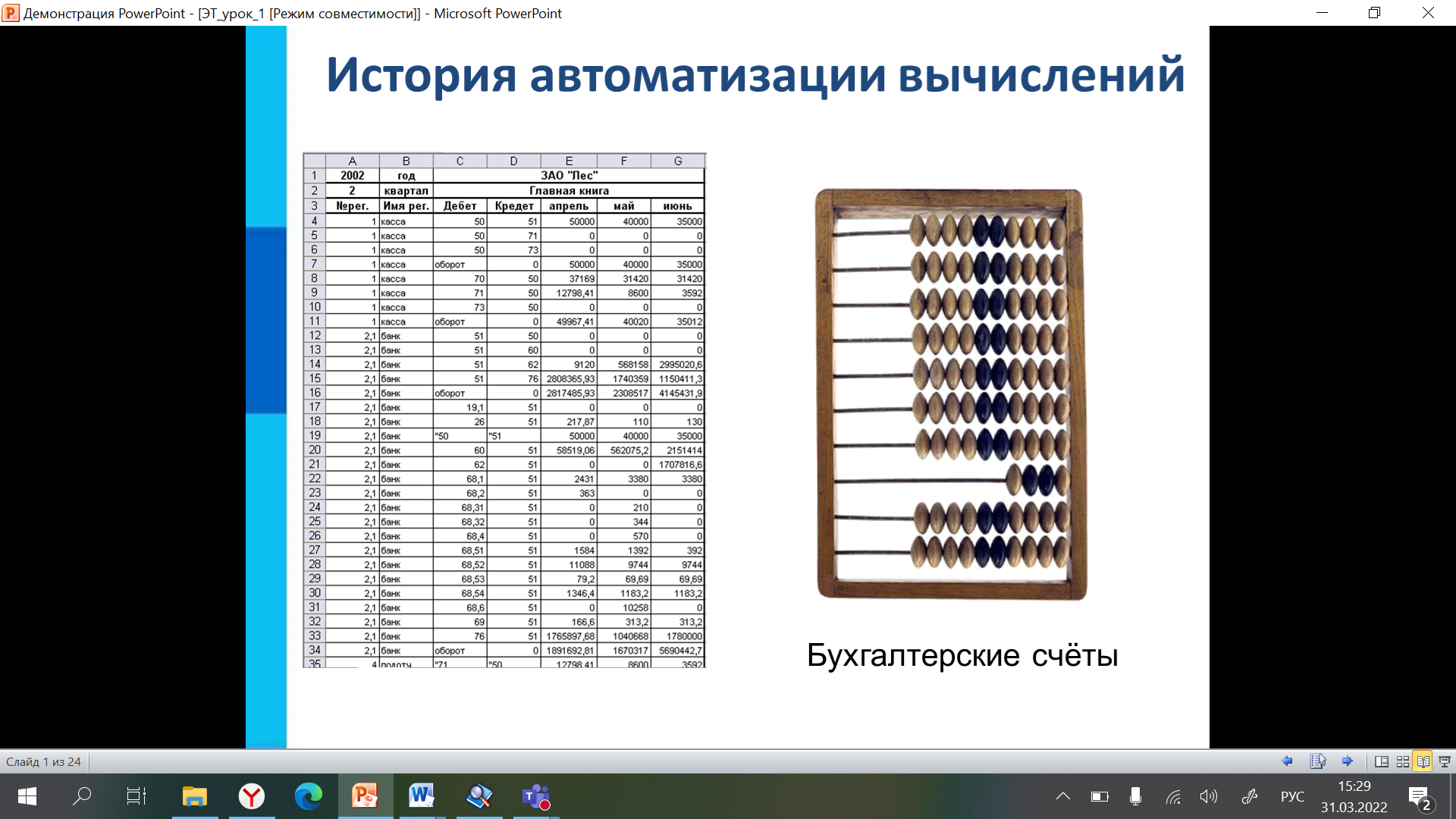 Изучение новой темыЗапишите тему урока в тетрадьЗаписывают тему в тетрадьСлайд 2-3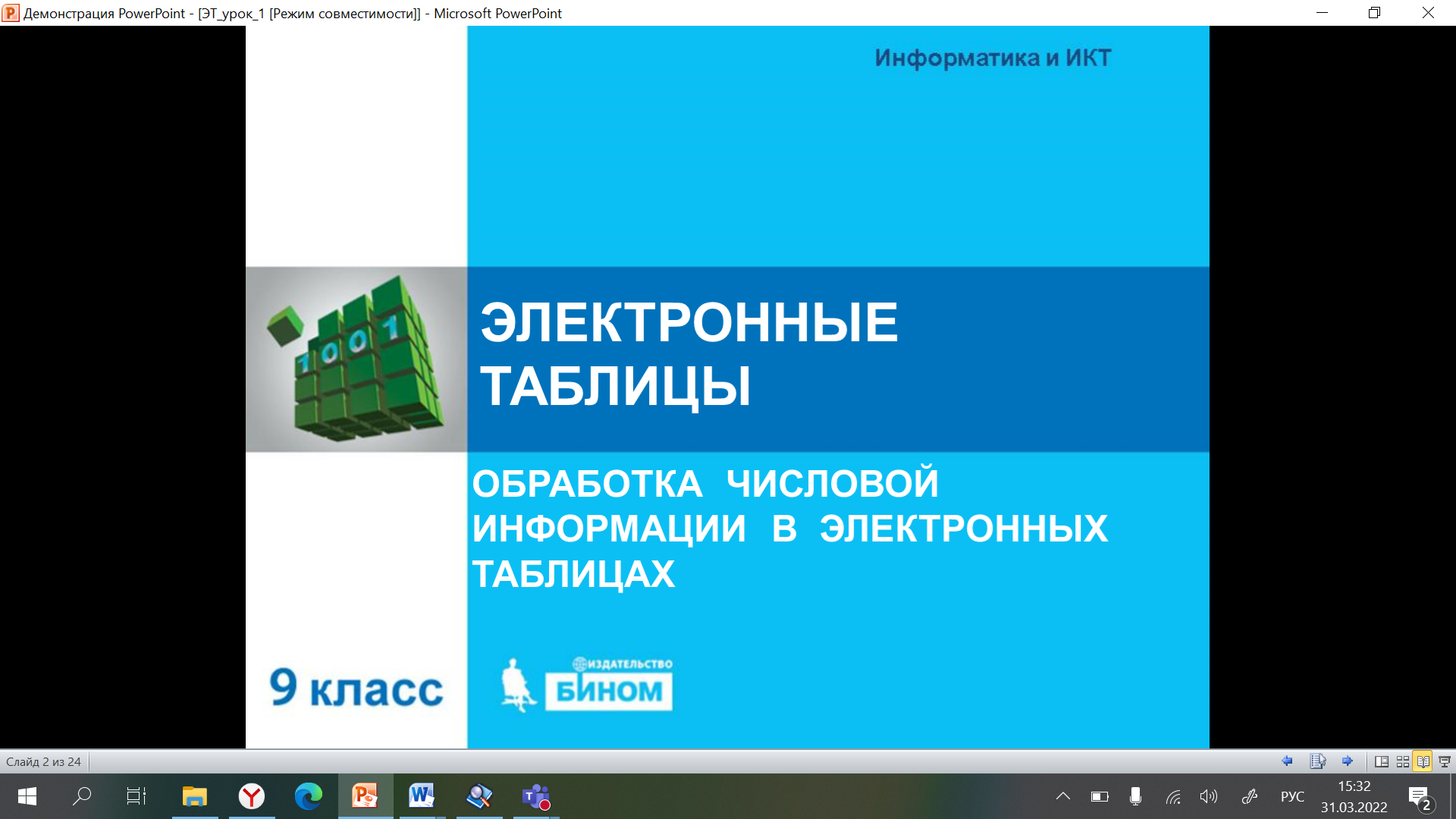 Программа, которая применяется в работе людей многих профессий? Каких? Назовите.Записывают определение в тетрадь и примеры ПОНазывают: экономисты, бухгалтеры, менеджеры…Слайд 4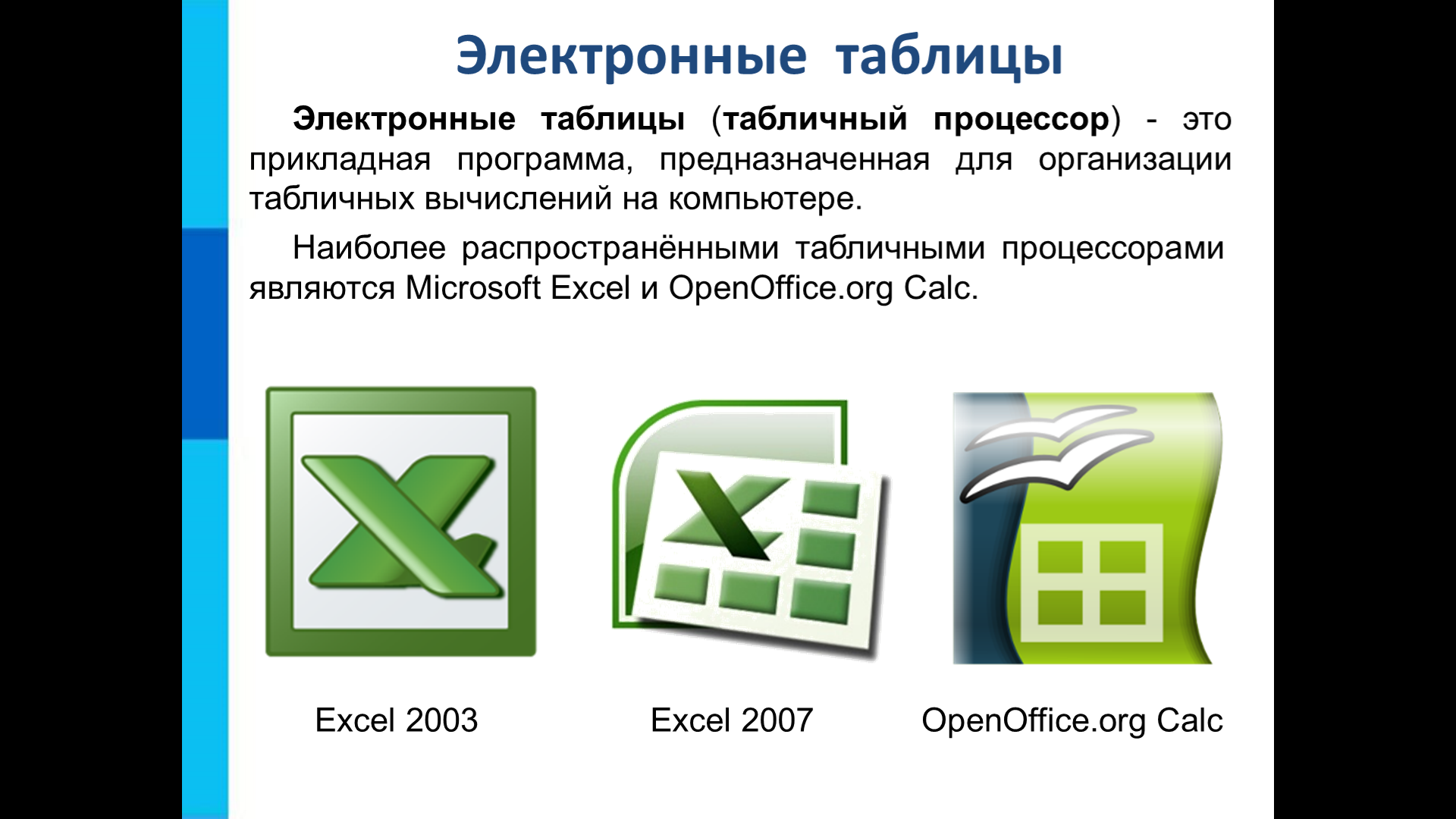 №Этапы урокаДеятельность учителяДеятельность учащихсяЭОРС 1994 года MS EXCEL является самой популярной в мире.ЭТ нужны и для графического представления числовых данных.Слайд 5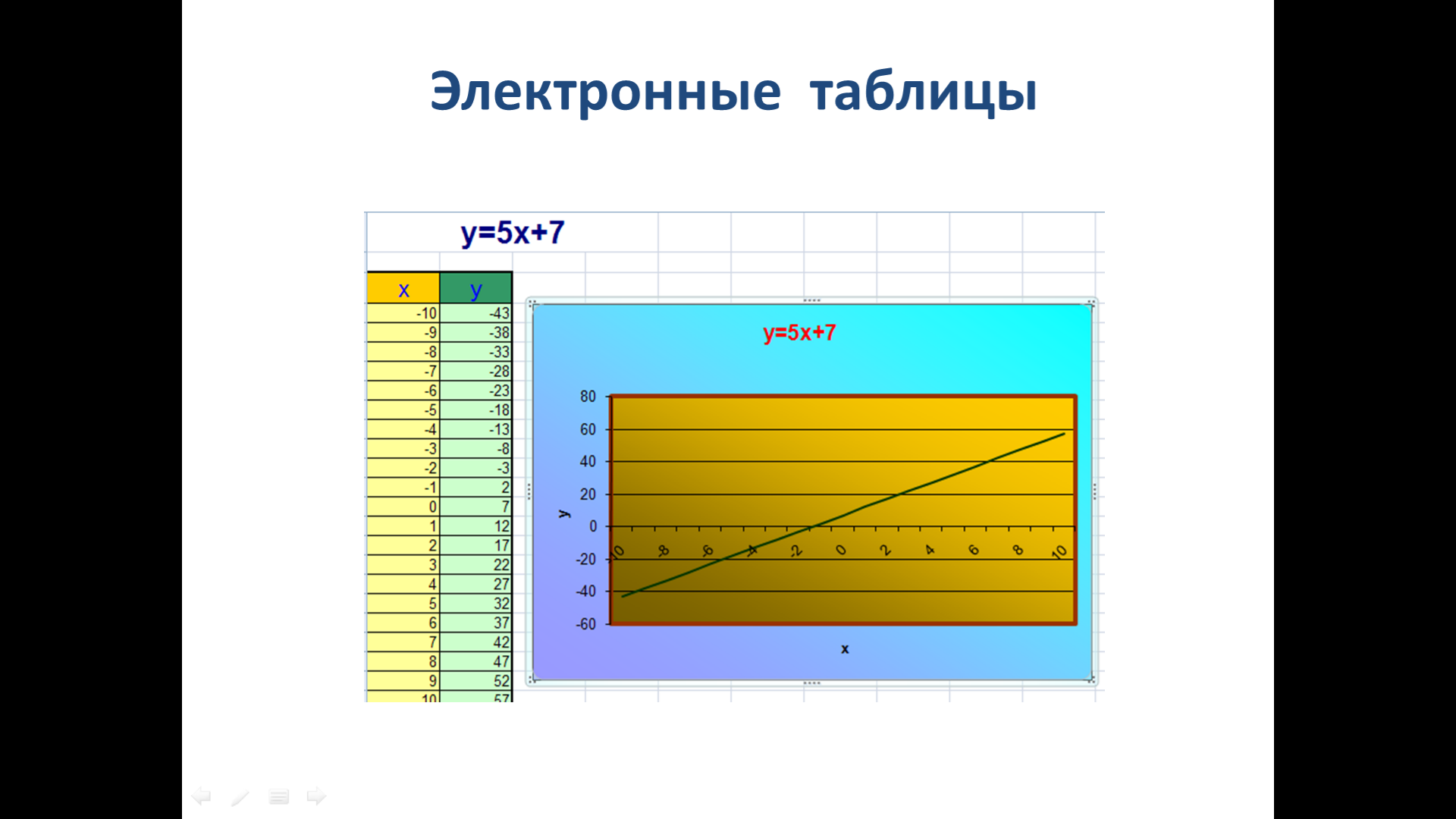 Слайд 6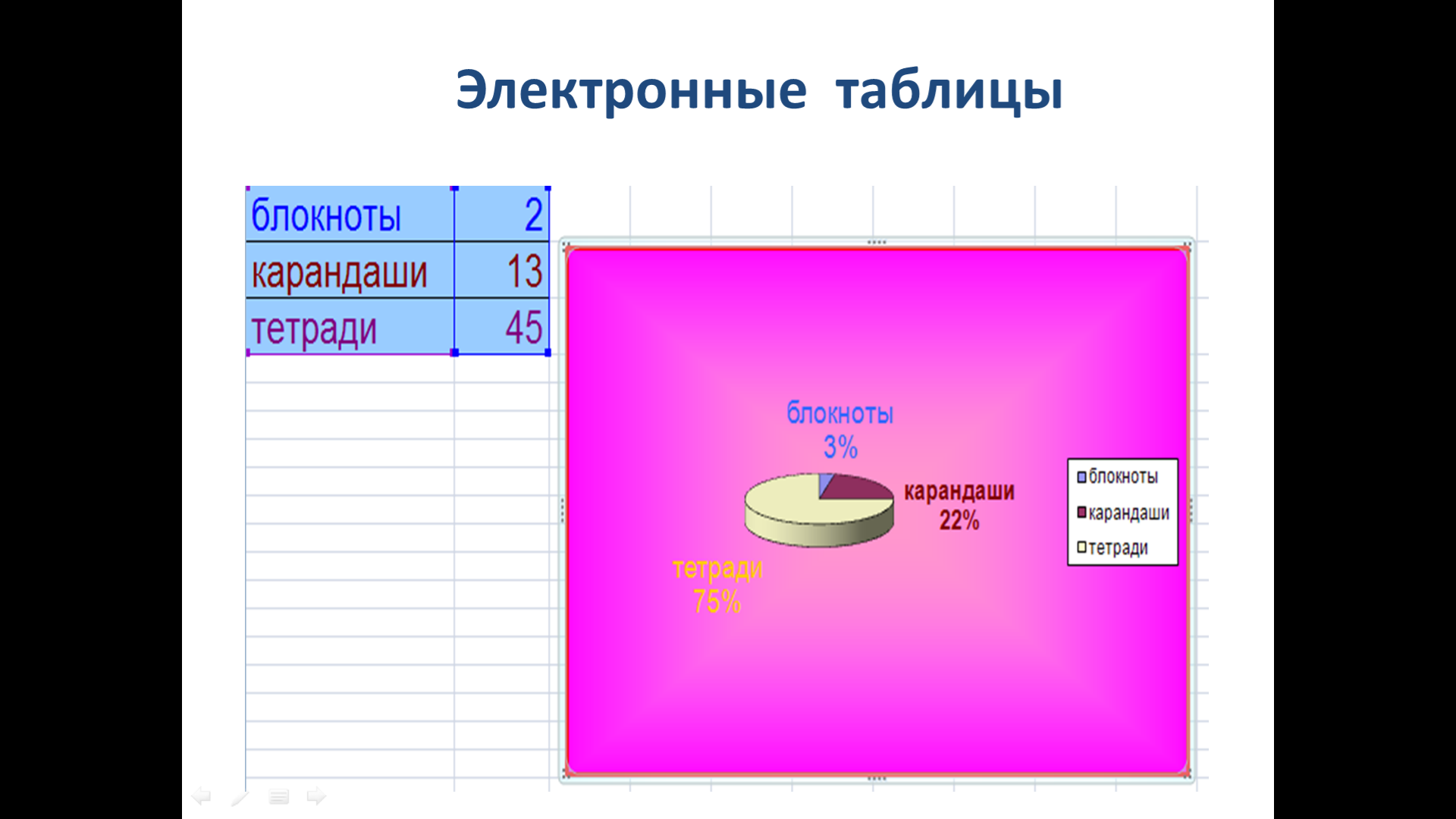 Углубление в темуРассмотреть окно ЭТРассматривают элементы окнаФиксируют в тетрадьЭлементы интерфейса:Строка заголовкаВерхнее менюПанель инструментовСтрока ввода (формул)Табличное полеСтрока состоянияСлайд 7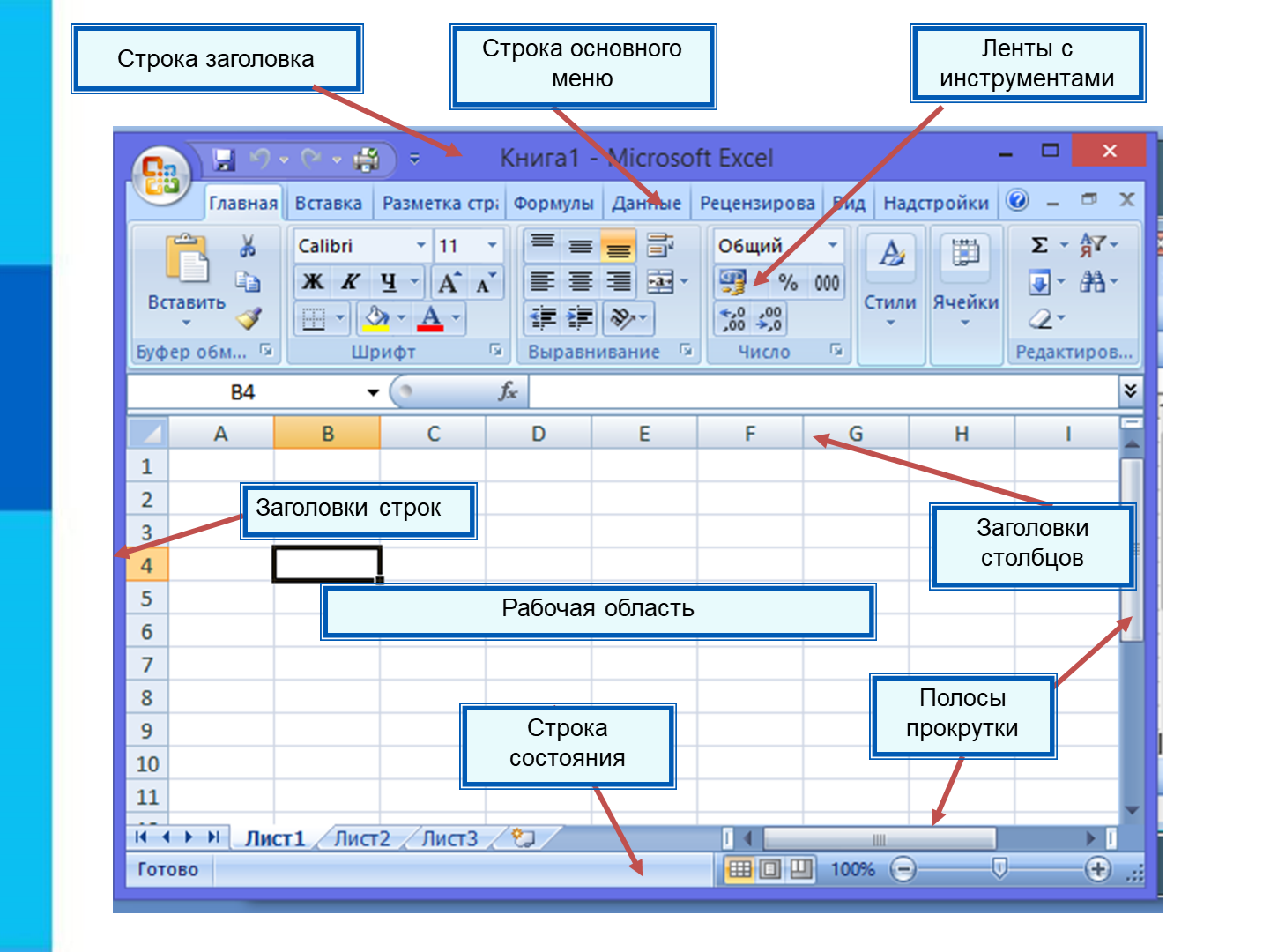 Файл ЭТ является многолистовым, по умолчанию имя файла Книга1Рассматривают элементы окнаФиксируют в тетрадьСлайд 8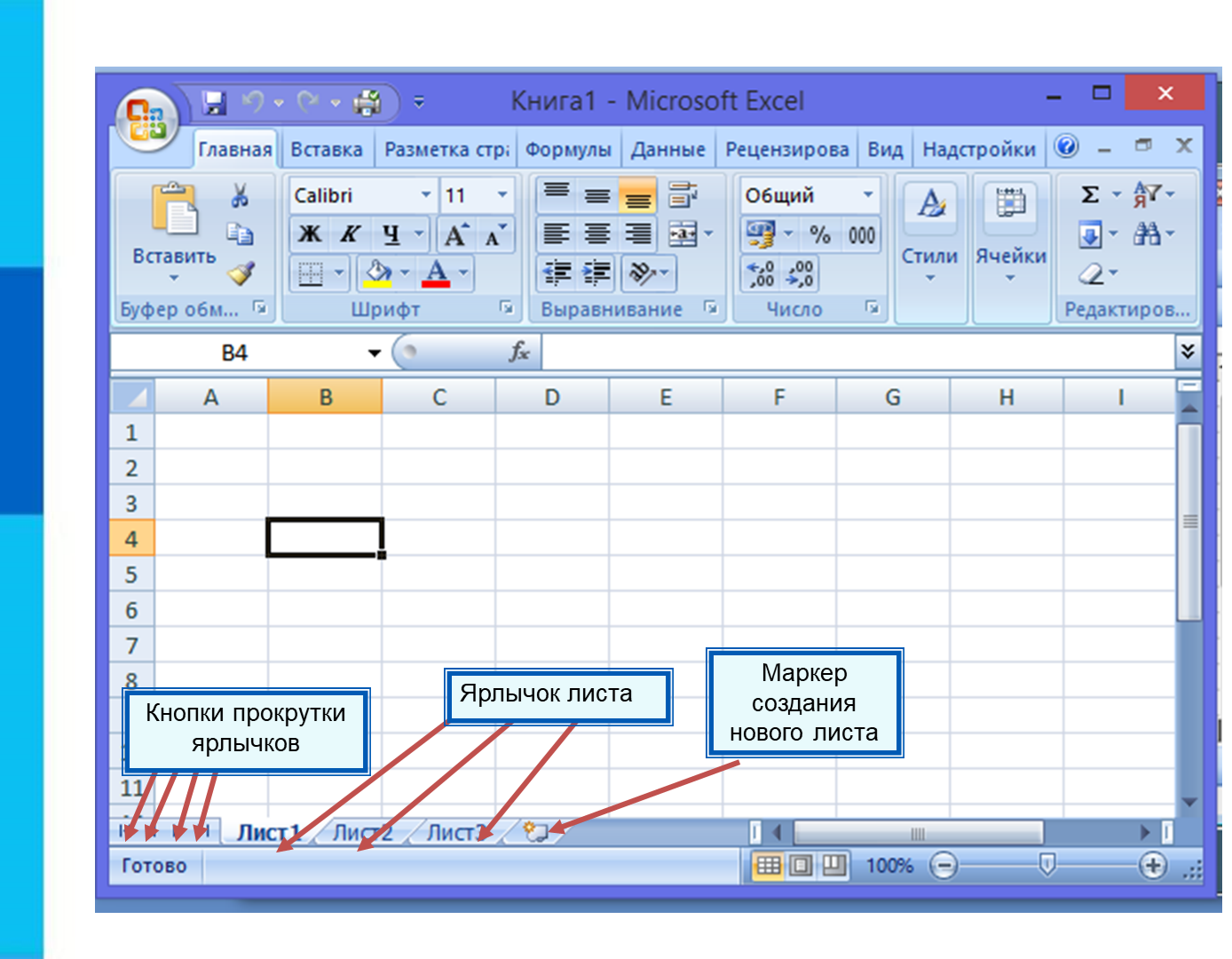 Рассмотреть:Активная ячейкаИмя ячейкиИмена столбцовНомера строкРассматривают элементы окнаФиксируют в тетрадьСлайд 9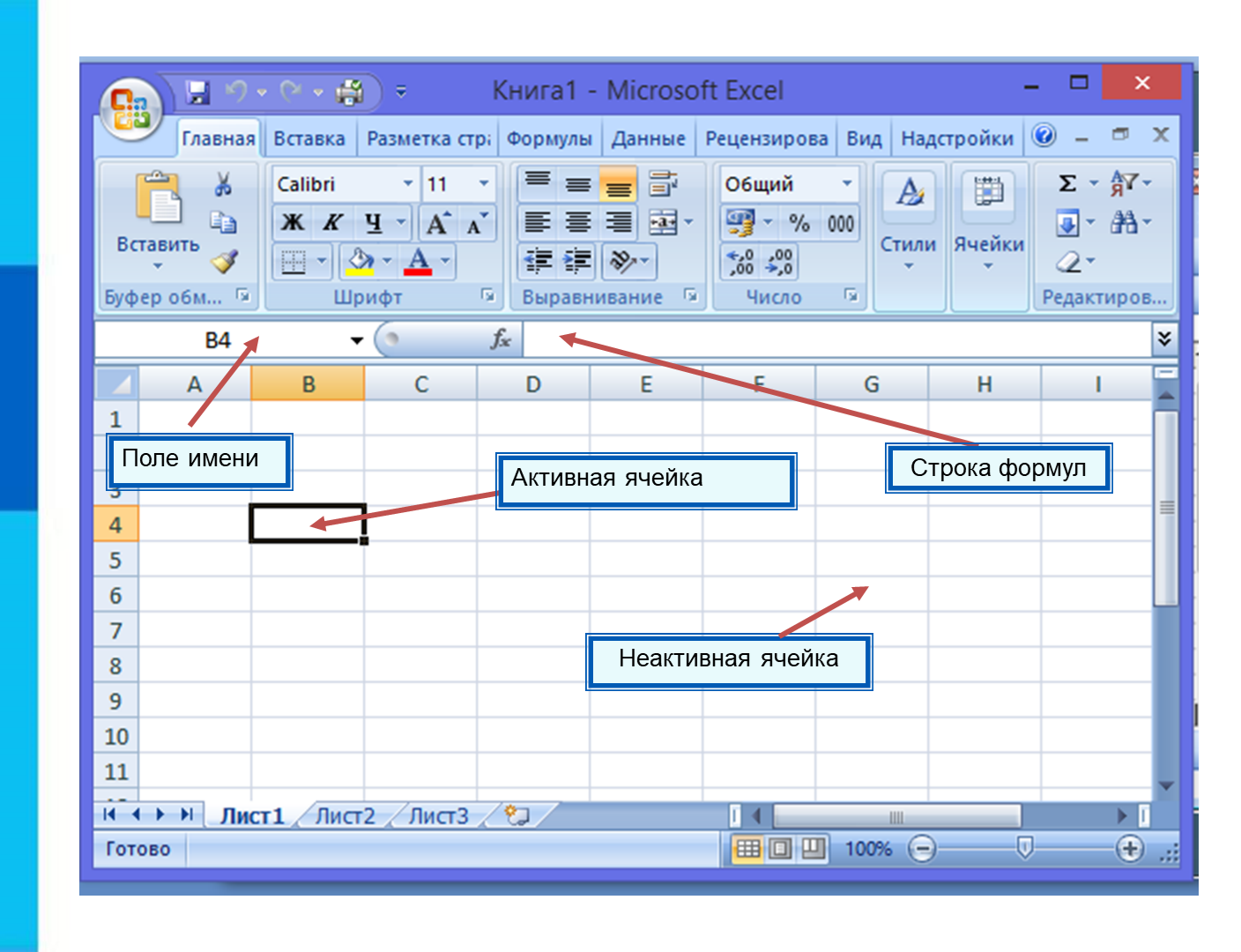 №Этапы урокаДеятельность учителяДеятельность учащихсяЭОРОрганизовать работу в чате урокаЗаписать имена ячеек, на которые я указываюУказать диапазоны выделенных ячеекПроверяю ответы, комментируюФиксируют в тетрадь определенияРебята пишут в чат свои ответыСлайд 10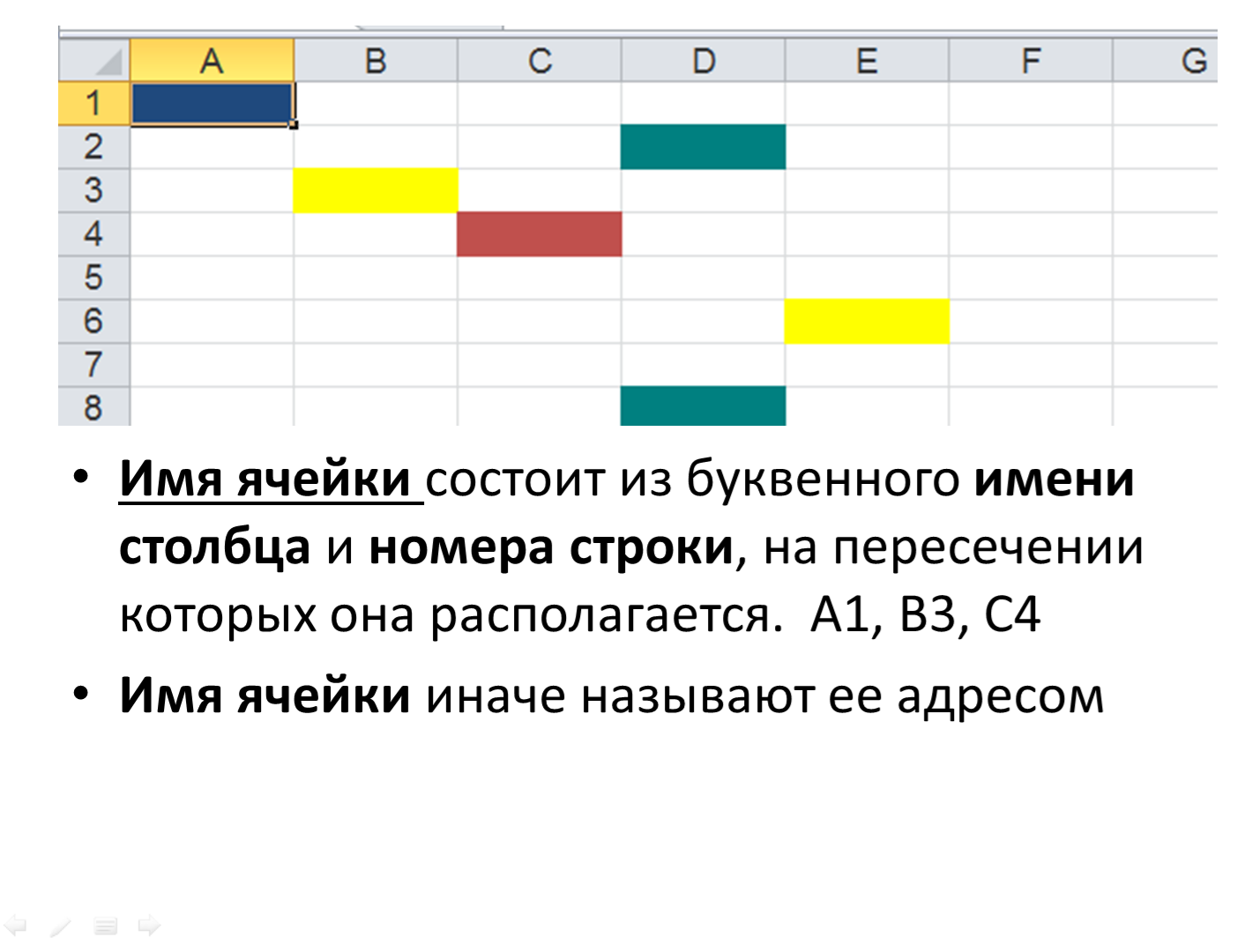 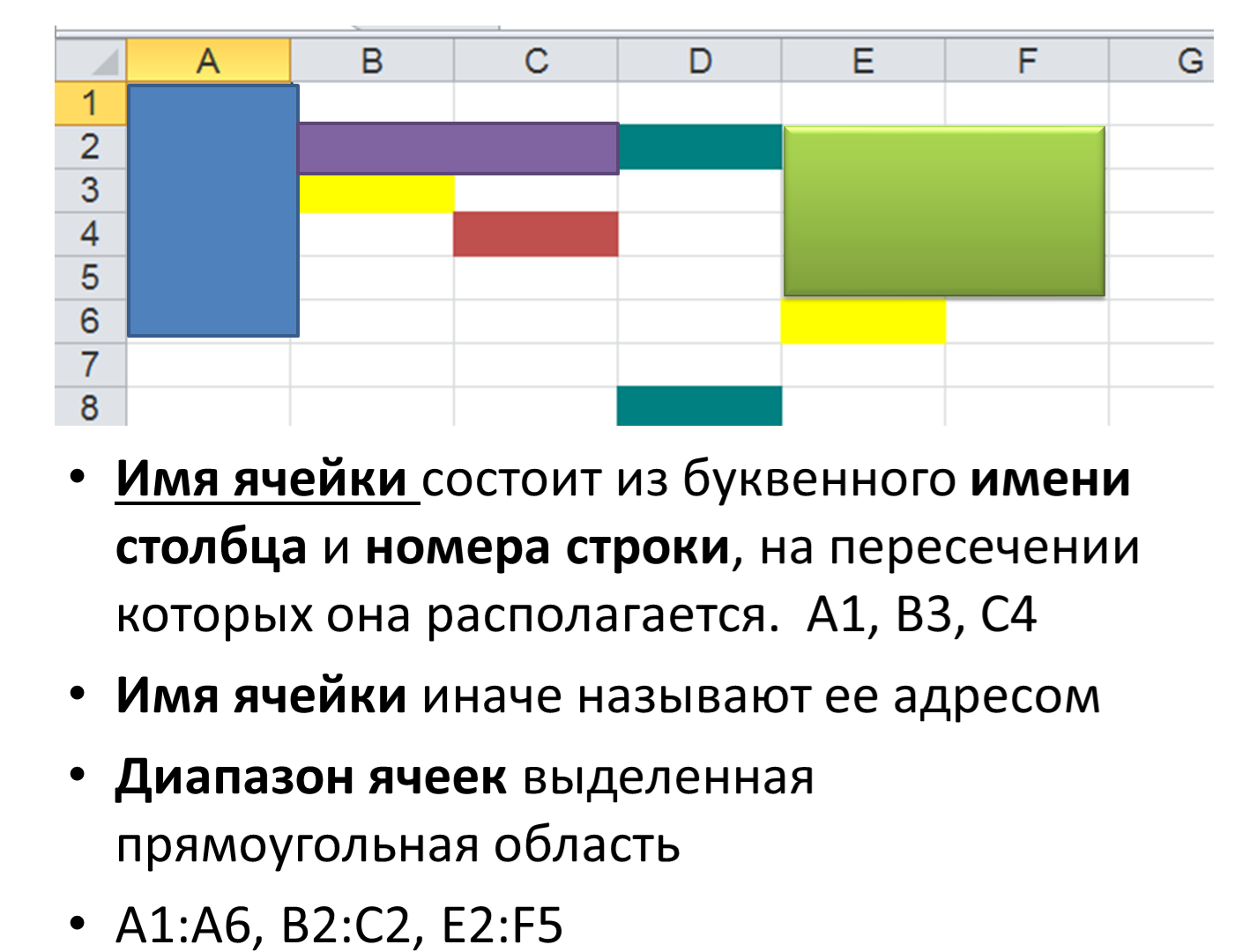 Как вы думаете, какие данные можно поместить в ячейку?Рассмотреть слайдЧто такое формула?Называют свои предположенияФиксируют в тетрадь типы данныхОбъясняютСлайд 11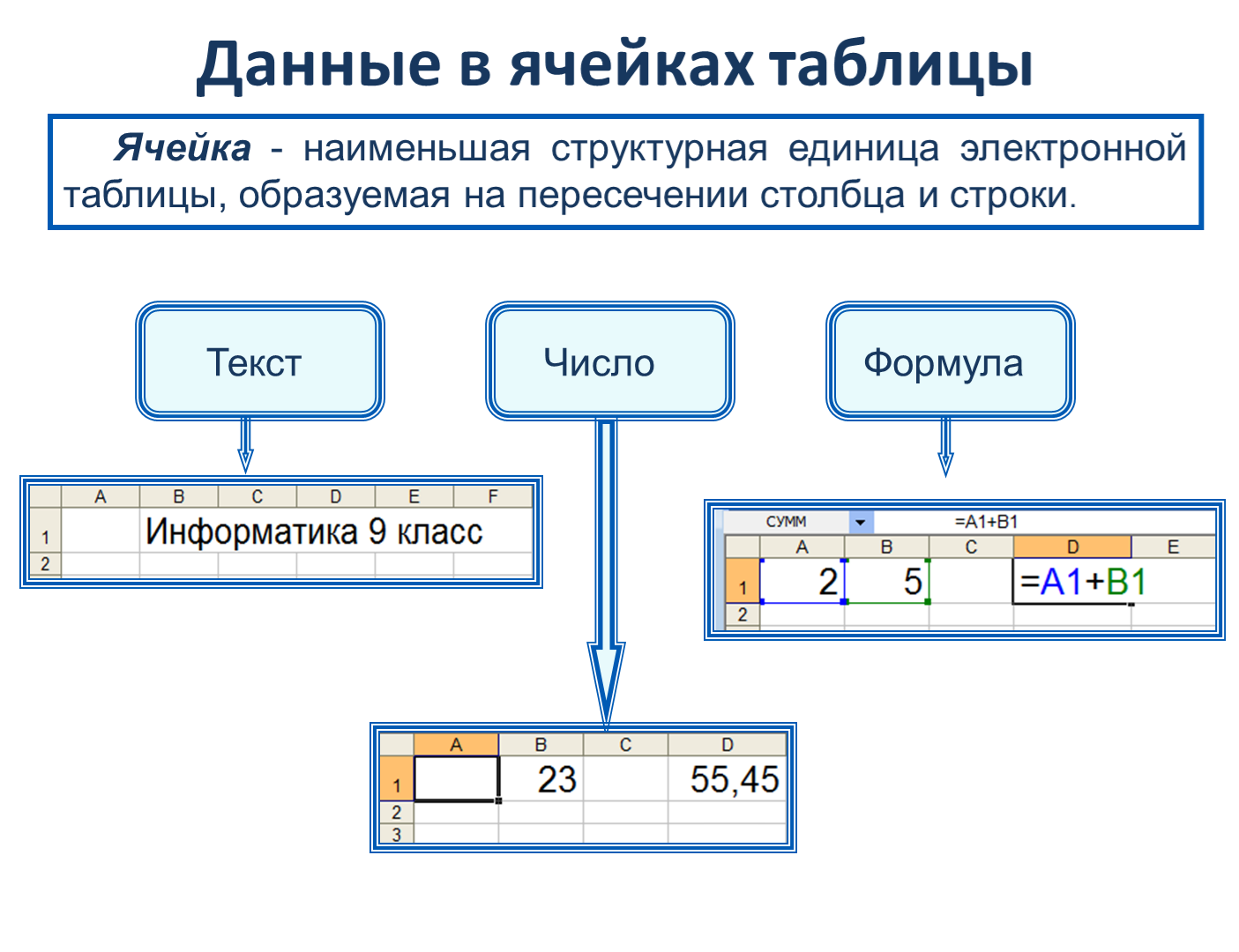 Закрепление новых знанийОтветить на вопросы по слайдуОрганизовать работу в чате урокаПроверяю ответы, комментируюРебята пишут в чат свои ответыСлайд 12-14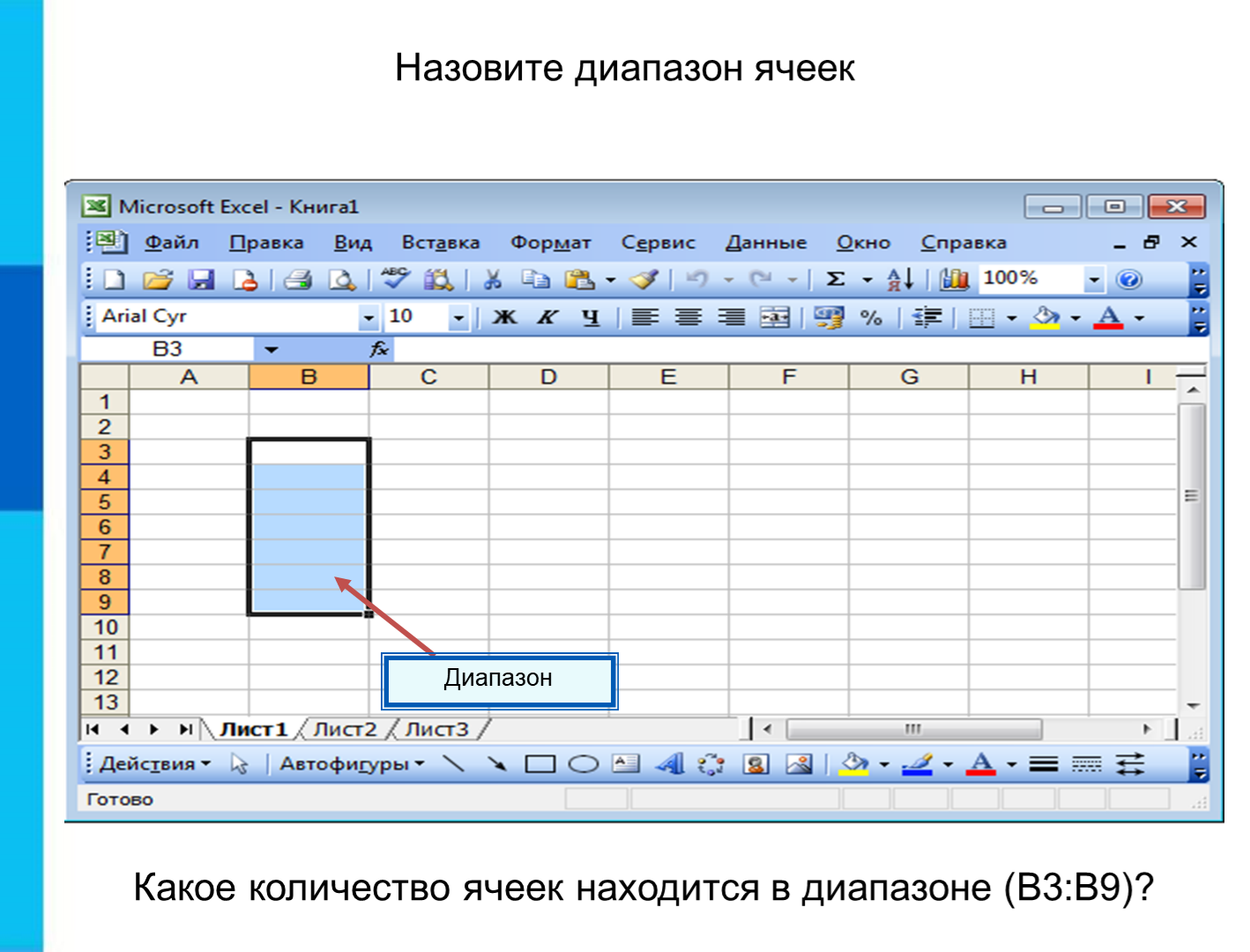 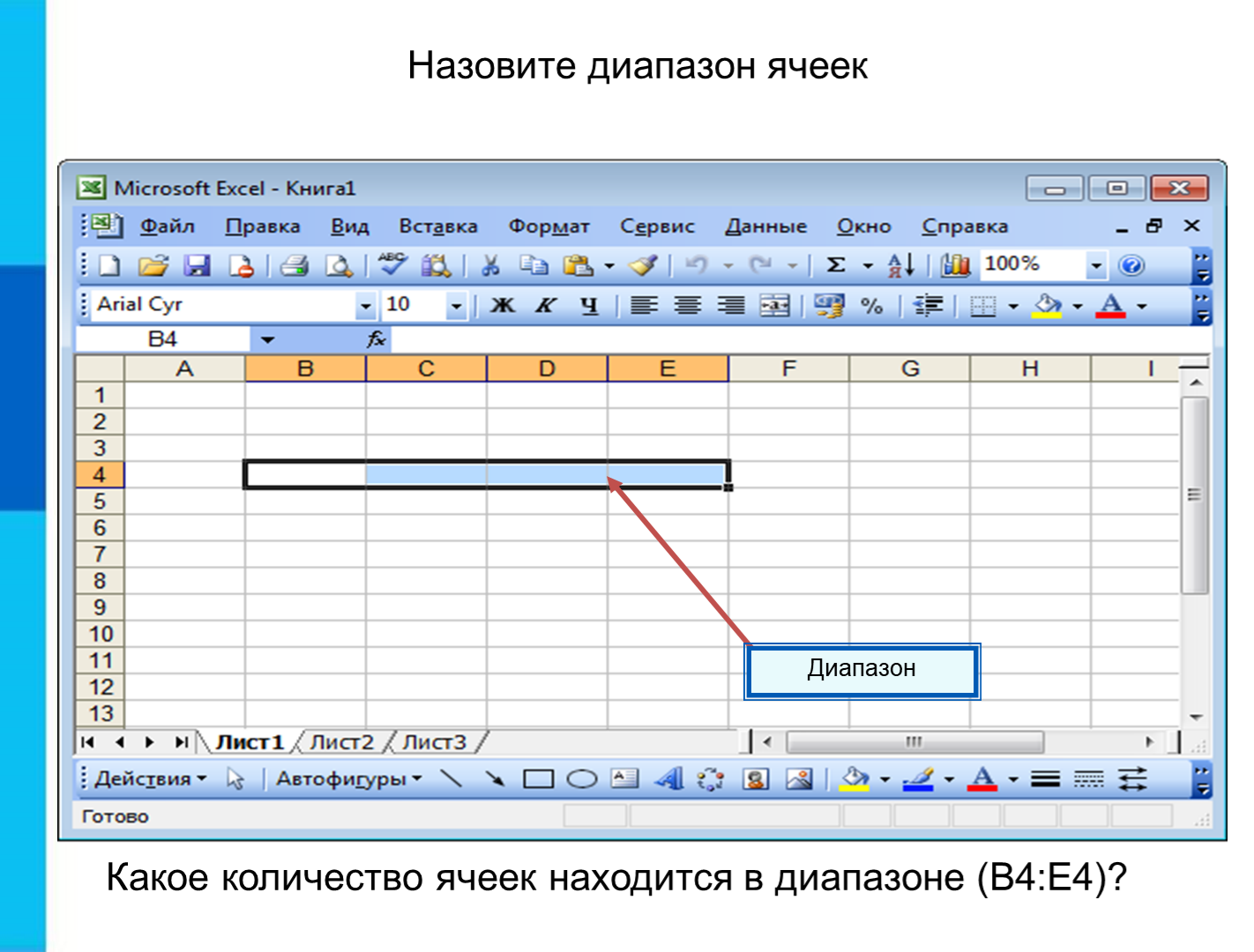 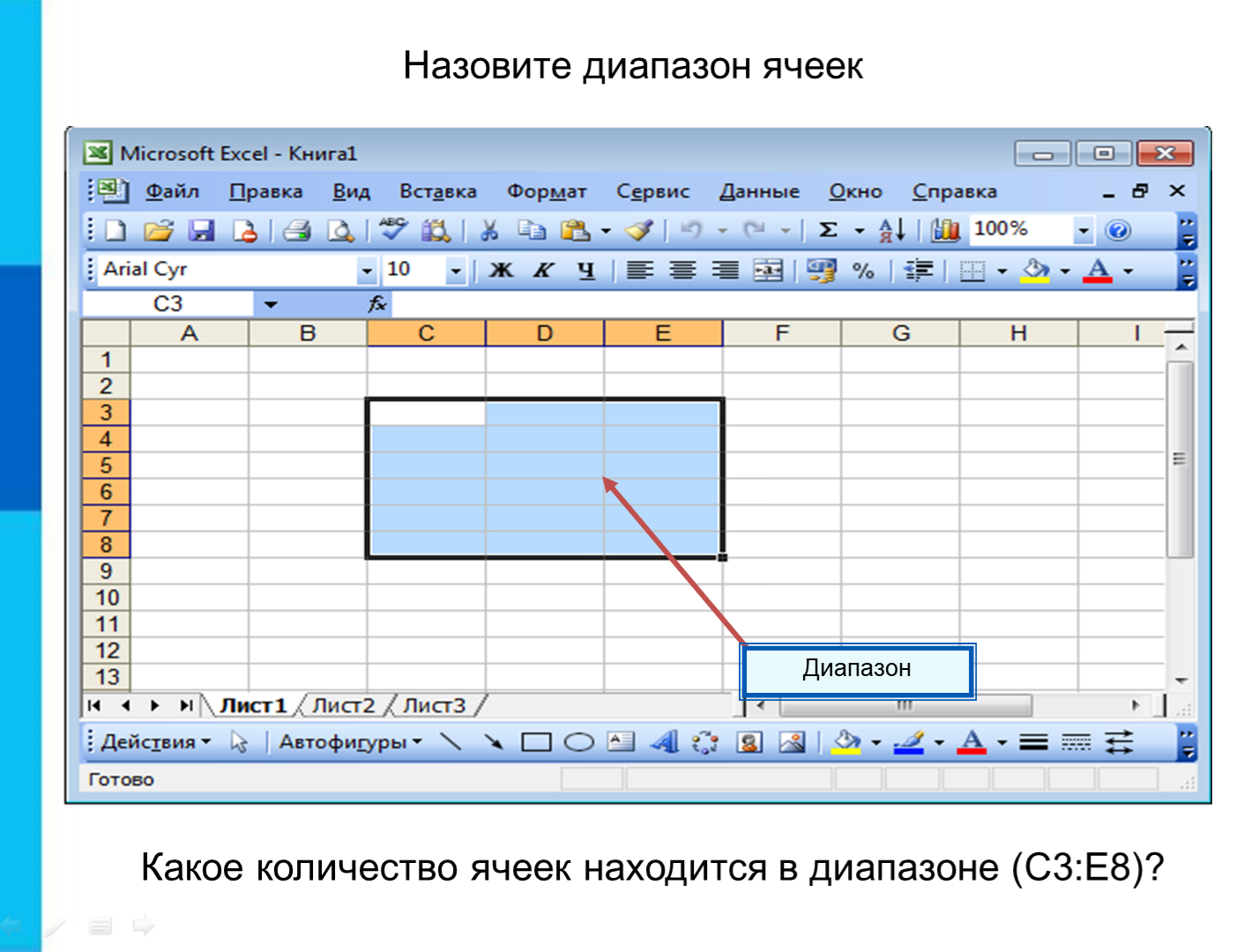 №Этапы урокаДеятельность учителяДеятельность учащихсяЭОРРассмотреть форматы данныхРазобрать на примерахАкцентировать внимание на признак формулыФиксируют в тетрадь примеры формулСлайд 15-16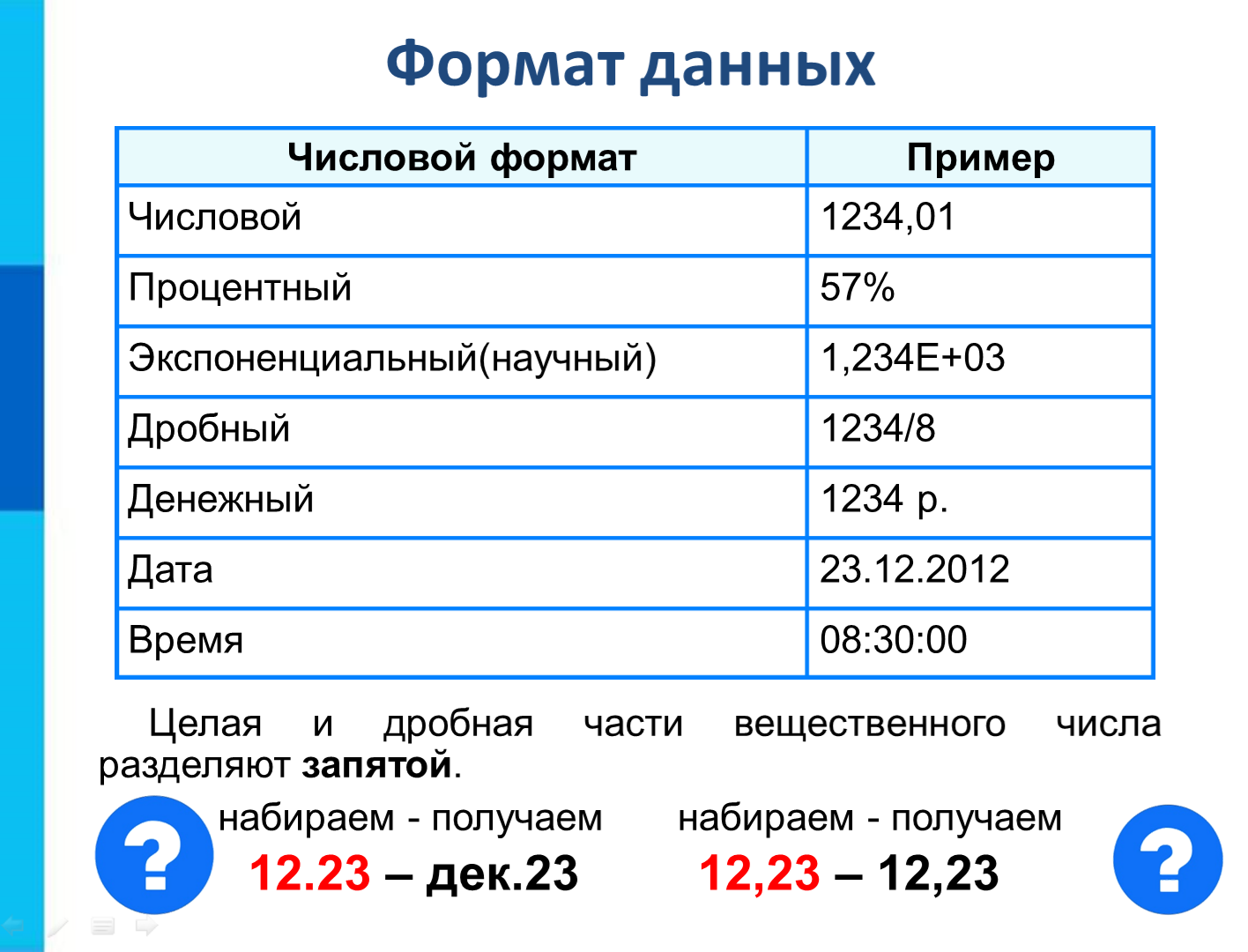 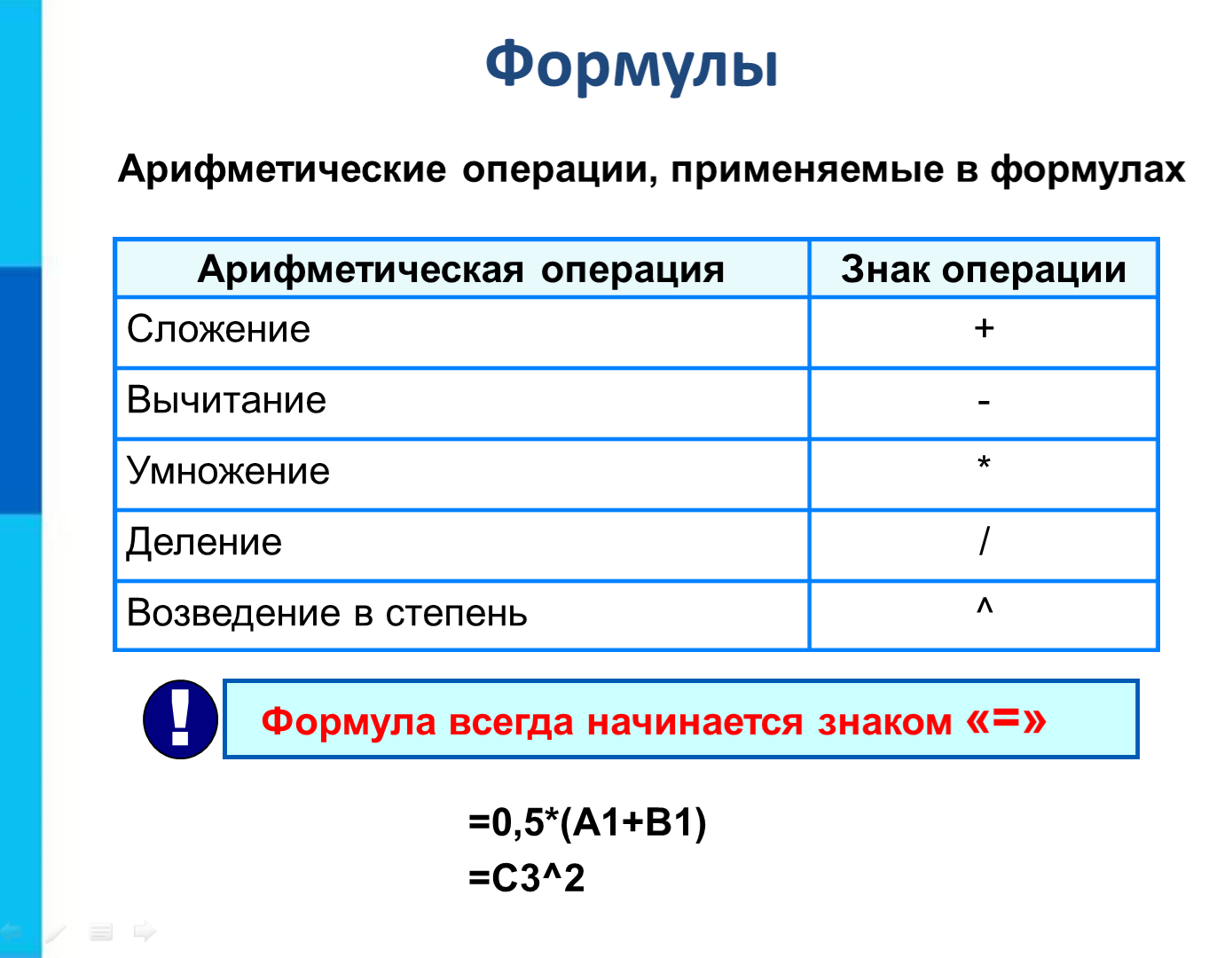 Узнайте о вводе формулМожно формулы редактироватьСмотрят слайдыСлайд 17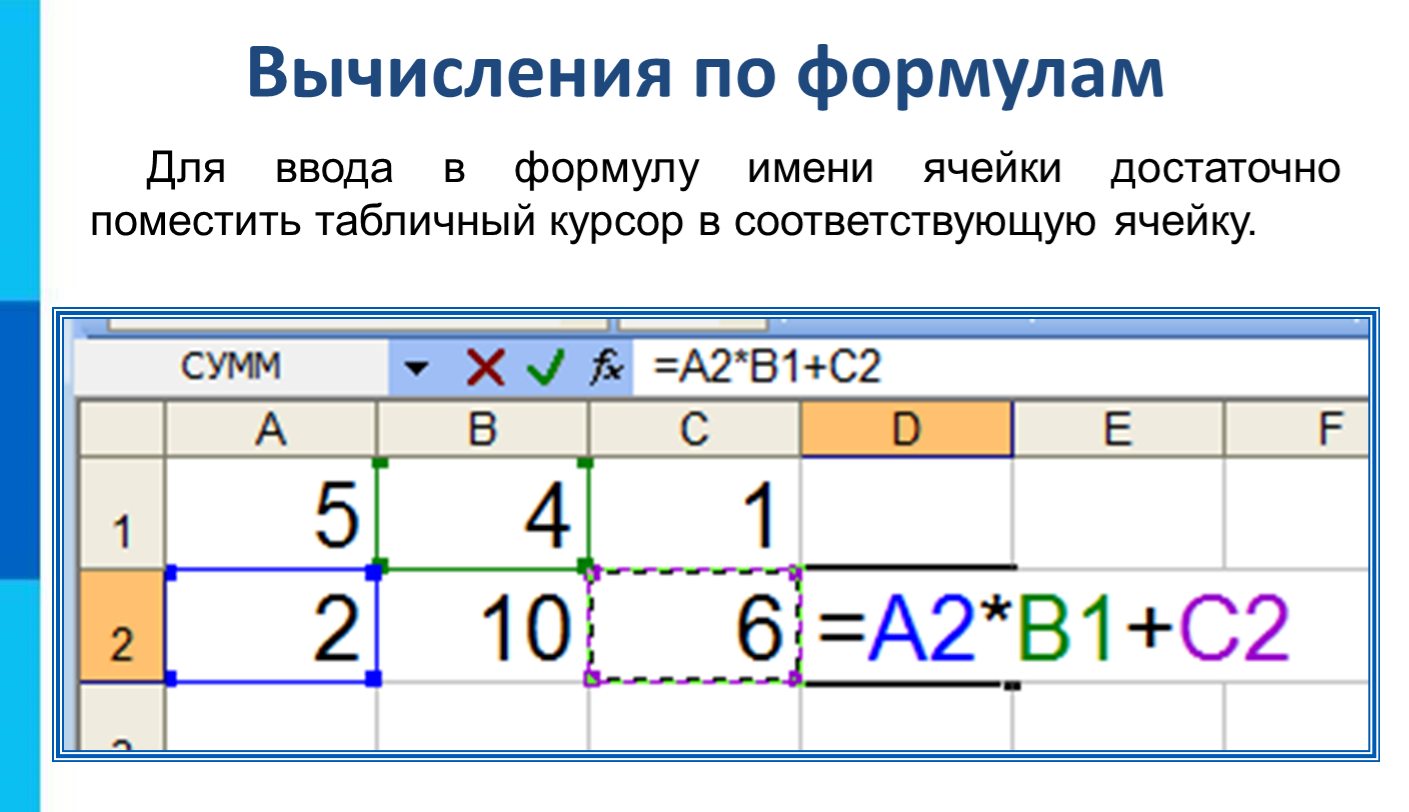 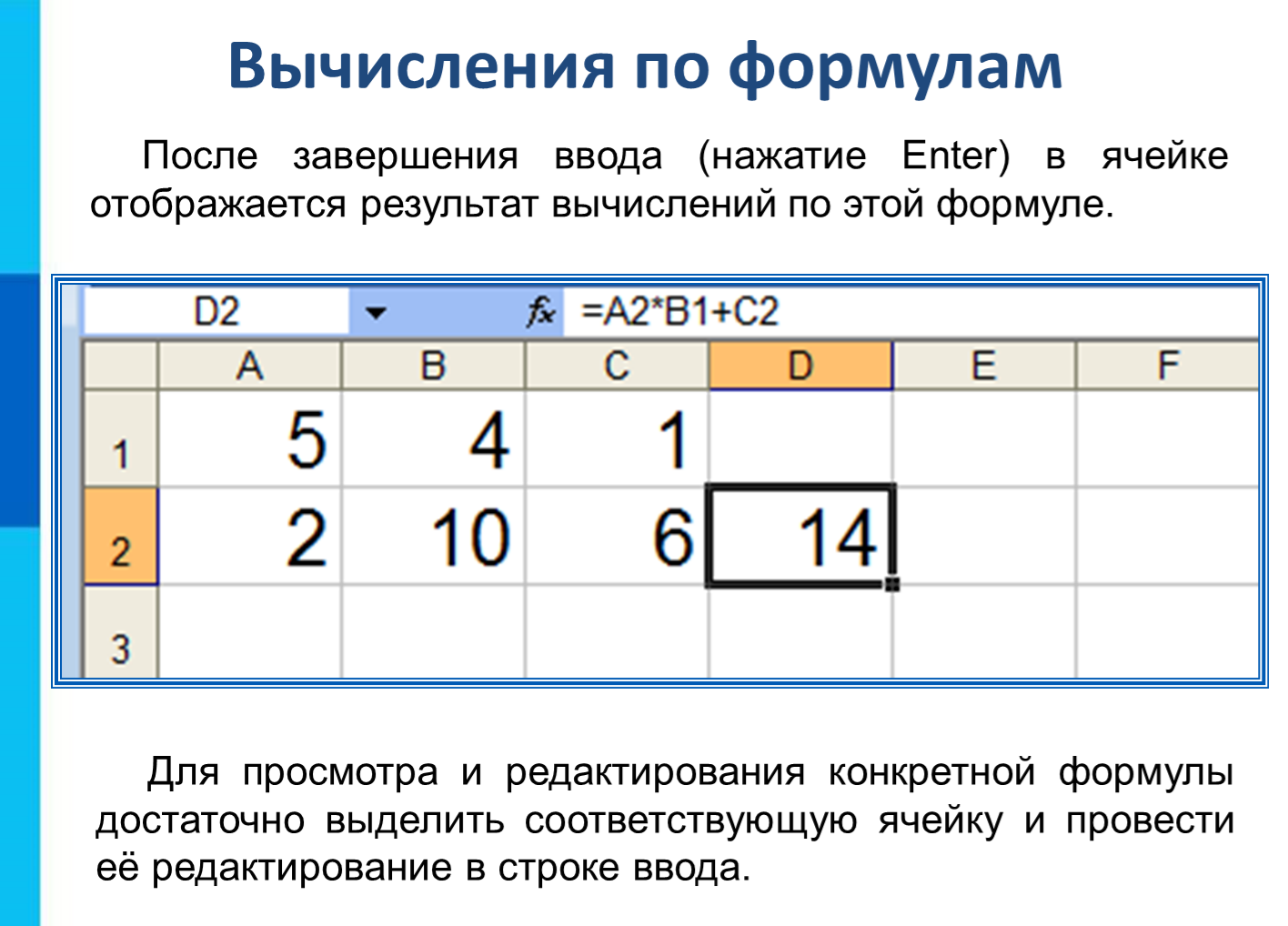 Компьютерный практикумОткрыть файл Практика_1Показать, как вводятся формулыСовместная работа с файлом: Зайти в чат, Вкладка-Записи, Практика_1 или по ссылке https://clck.ru/edgfGКонтролирует ввод формул учащимися,направляет, комментируетРассматривают ввод формул.Открывают файл по ссылке: https://clck.ru/edgfGКаждый пробует ввести данные. Каждый пробует ввести формулы для нахождения стоимости товара, периметр и площадь прямоугольника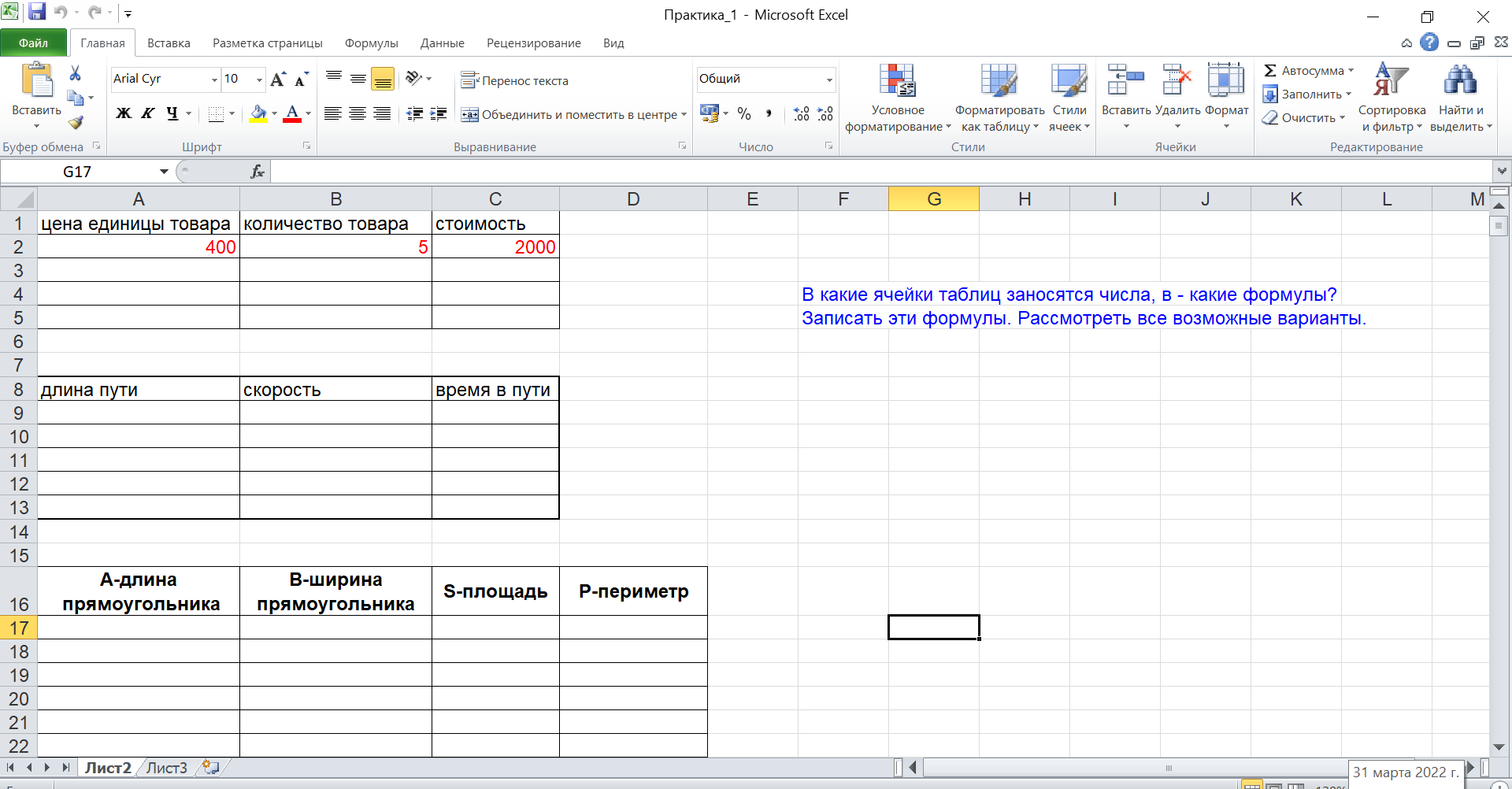 Запись домашнего задания§3.1  стр.107  № 2, 6, 11, 16Можно потренироваться вводить формулы, файл в Загрузке урокаРабота с дневникамиИтоги урока, рефлексияОрганизовать работу в чате. Спросить устно:-Можете ли вы назвать тему урока?-С какой программой познакомились?-Имя ячейки состоит?-Что можно вносить в ячейку?- Вам было легко или были трудности?- Что у вас получилось лучше всего и без ошибок?- Какое задание было самым интересным и почему?- Как бы вы оценили свою работу?В чат отправить смайликУчащиеся отвечают на вопросыОтправляют в чат, один из смайликов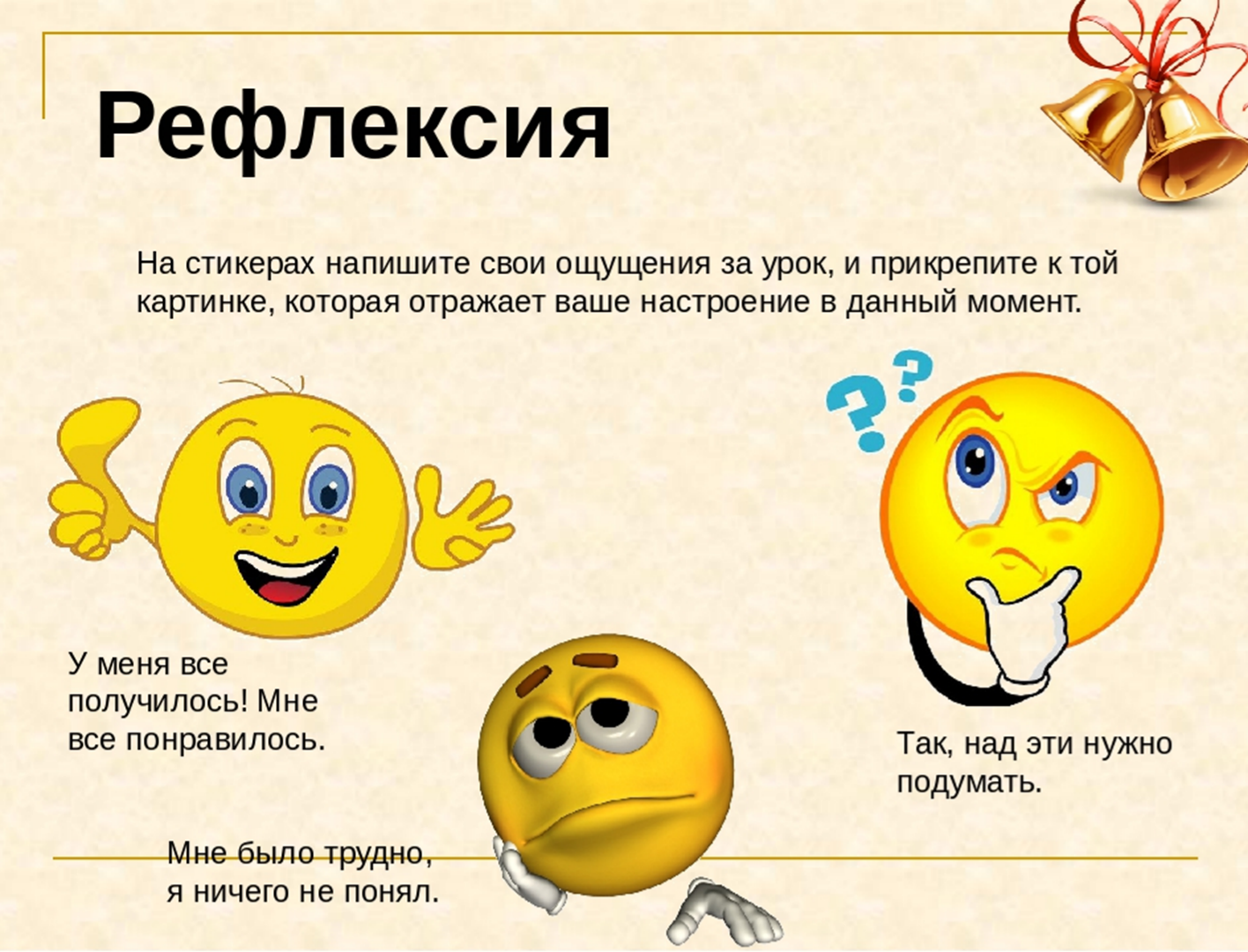 